Проект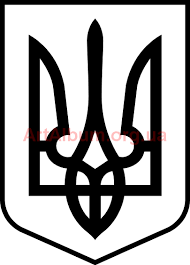 СТАВНЕНСЬКА СІЛЬСЬКА РАДАУЖГОРОДСЬКОГО РАЙОНУ ЗАКАРПАТСЬКОЇ ОБЛАСТІВИКОНАВЧИЙ КОМІТЕТ Р І Ш Е Н Н ЯПро створення мобільної бригади соціально-психологічної допомоги особам, які постраждали від домашнього насильства та/або насильства за ознакою статі Відповідно до статті 34 Закону України «Про місцеве самоврядування в Україні», на виконання Закону України «Про запобігання та протидію домашньому насильству», Закону України «Про охорону дитинства», Закону України «Про соціальну роботу з дітьми та молоддю», постанов Кабінету Міністрів України «Про затвердження Типового положення про мобільну бригаду соціально-психологічної допомоги особам, які постраждали від домашнього насильства та/або насильства за ознакою статі» від 22 серпня 2018 р. № 654, «Про затвердження порядку виявлення сімей (осіб), які перебувають в складних життєвих обставинах, надання їм соціальних послуг та здійснення соціального супроводу таких сімей (осіб)» від 21.11.2013 року № 896, «Деякі питання соціального захисту дітей, які перебувають у складних життєвих обставинах, у тому числі таких, що можуть загрожувати їх життю та здоров’ю» від 03.10.2018 року № 800, наказів Міністерства соціальної політики від 02.07.2015 року №678, від 10.09.2015 року №912 від 01.07.2016 року № 716, виконком сільської ради В И Р І Ш И В:1. Створити  мобільну бригаду соціально-психологічної допомоги особам, які постраждали від насильства та/або насильства за ознакою статі.2. Затвердити склад мобільної бригади соціально-психологічної допомоги особам, які постраждали від насильства та/або насильства за ознакою статі (додаток 1).3. Затвердити Положення про мобільну бригаду соціально-психологічної допомоги особам, які постраждали від домашнього насильства та/або насильства за ознакою статі (додаток 2).4. Контроль за виконанням цього рішення покласти на першого заступника сільського голови Ю.Ю.Шоляка.Сільський голова                                                                   Іван МАНДРИКС К Л А Дмобільної бригади соціально-психологічної допомоги особам, які постраждали від насильства та/або насильства за ознакою статі.Голова мобільної бригадиКеруючий справами (секретар)виконавчого комітету сільської ради			Ярослав ПАЦКАНЬПОЛОЖЕННЯ 
про мобільну бригаду соціально-психологічної допомоги особам, які постраждали від домашнього насильства та/або насильства за ознакою статі1. Загальні положенняПоложення про мобільну бригаду соціально-психологічної допомоги особам, які постраждали від домашнього насильства та/або насильства за ознакою статі (далі – Положення) визначає порядок утворення, основні засади діяльності та організації роботи мобільної бригади соціально-психологічної допомоги особам, які постраждали (можуть постраждати) від домашнього насильства та/або насильства за ознакою статі (далі - мобільна бригада).Метою діяльності мобільної бригади є надання соціально-психологічної допомоги особам, які постраждали (можуть постраждати) від домашнього насильства та/або насильства за ознакою статі (далі - постраждалі особи), зокрема, соціальних послуг із консультування, кризового та екстреного втручання, соціальної профілактики відповідно до їх потреб.Мобільна бригада надає соціальні послуги шляхом проведення фахової консультації за допомогою телефонного зв’язку, з виїздом у спеціально організованому транспорті до місця проживання (перебування) постраждалих осіб чи іншого місця, визначеного керівником мобільної бригади.Забезпечення утворення мобільної бригади, її функціонування а також контроль за її діяльністю здійснюється виконавчим комітетом сільської ради (далі – засновник).1.3. Мобільна бригада утворюється при відділі соціального забезпечення Ставненської сільської ради 1.4. Склад мобільної бригади затверджуються рішенням виконавчого комітету сільської ради.1.5. Мобільна бригада у своїй діяльності керується Конституцією та законами України, постановами Верховної Ради України, актами Президента України та Кабінету Міністрів України, міжнародними договорами, згода на обов’язковість яких надана Верховною Радою України, рішеннями центральних і місцевих органів виконавчої влади, органів місцевого самоврядування, а також цим Положенням.1.6. Мобільна бригада діє на підставі Положення.Форми обліку роботи, порядок роботи мобільної бригади здійснюються відповідно до Закону України «Про запобігання та протидію домашньому насильству» від 7.12.2017 року № 2229-VIII, постанов Кабінету Міністрів України від 21.11.2013 року №896, від 3.10.2018 року № 800, від 22.08.2018 року № 658, наказів Міністерства соціальної політики від 02.07.2015 року №678, від10.09.2015 року №912, від 01.07.2016 року №716.1.7. Діяльність мобільної бригади ґрунтується на засадах:- гарантування постраждалим особам безпеки та їх основоположних прав і свобод з урахуванням мети і завдань мобільної бригади;- належної уваги до кожного факту домашнього насильства та/або насильства за ознакою статі (далі - насильство) під час здійснення заходів у сфері запобігання та протидії насильству; - врахування непропорційного впливу насильства на жінок і чоловіків, дітей та дорослих, забезпечення рівних прав та можливостей жінок і чоловіків під час здійснення заходів у сфері запобігання та протидії насильству;- визнання суспільної небезпеки насильства та забезпечення нетерпимого ставлення до всіх його проявів;- поваги та неупередженого ставлення до постраждалих осіб, забезпечення пріоритетності їх прав і законних інтересів та безпеки під час здійснення заходів у сфері запобігання та протидії насильству;- конфіденційності інформації про постраждалих осіб та осіб, які повідомили про вчинення насильства;- добровільності отримання допомоги постраждалими особами, крім дітей та недієздатних осіб;- урахування особливих потреб та інтересів постраждалих осіб, зокрема осіб з інвалідністю, вагітних жінок, дітей, недієздатних осіб, осіб похилого віку;- ефективної взаємодії суб’єктів між собою, з громадськими об’єднаннями, міжнародними організаціями, засобами масової інформації та всіма заінтересованими особами;- недопущення дискримінації за будь-якою ознакою (статі, раси, мови, релігійних, політичних або інших переконань, національного або соціального походження, належності до національної меншини, майнового стану, громадянства, віку, стану здоров’я, інвалідності, сімейного стану, статусу біженця, внутрішньо переміщеної особи чи іншої визначеної законодавством категорії мігрантів тощо) під час надання допомоги постраждалим особам.1.8. Допомога постраждалій особі надається мобільною бригадою безоплатно.2. Основні завдання2.1. Основними завданнями мобільної бригади є:- надання психологічної допомоги постраждалим особам;- комплексна оцінка потреб постраждалих осіб та направлення для отримання додаткових послуг (у разі потреби);- реагування та надання не пізніше ніж протягом однієї доби соціально-психологічної допомоги постраждалим особам, які потребують термінової допомоги, зокрема шляхом кризового та екстреного втручання;- інформування постраждалих осіб щодо послуг (медичних, соціальних, психологічних, правових тощо), які вони можуть отримати для подолання наслідків насильства, та щодо надавачів таких послуг, зокрема, інших загальних або спеціалізованих служб підтримки постраждалих осіб;- роз’яснення постраждалим особам їх прав, визначених законом, можливостей отримання допомоги від суб’єктів та доцільності її отримання;- провадження інформаційно-просвітницької діяльності (у тому числі розповсюдження серед населення відповідних інформаційних матеріалів) щодо форм, проявів та наслідків насильства, формування нетерпимого ставлення громадян до цих явищ, а також щодо заходів у сфері запобігання та протидії насильству.3. Порядок роботи мобільної бригади3.1. Надання мобільною бригадою соціально-психологічної допомоги постраждалим особам передбачає забезпечення мінімально необхідного обсягу послуг, а саме:- діагностику (оцінювання) психологічного стану постраждалої особи, оцінювання ризиків продовження чи повторного вчинення щодо неї насильства; - кризове та екстрене втручання з метою негайного усунення або мінімізації наслідків насильства шляхом виклику екстреної медичної допомоги, уповноваженого підрозділу органу Національної поліції, направлення та/або транспортування до притулку для постраждалих осіб, центру медико-соціальної реабілітації постраждалих осіб (у разі їх створення), інших суб’єктів, що надають послуги з тимчасового розміщення (проживання), тощо;- надання психологічної допомоги, у тому числі дітям, відповідно до індивідуальних потреб;- складення плану заходів щодо безпеки постраждалих осіб;- консультування з питань, пов’язаних з протидією насильству, в тому числі із залученням у разі потреби фахівців інших органів, служб, закладів, установ, організацій;- надання інформації про найближчі лікувальні заклади, в яких наявні медичні набори термінової постконтактної профілактики ВІЛ/СНІДу, інфекцій, що передаються статевим шляхом, і можливості отримати постконтактну профілактику протягом 72 годин з моменту небажаного та/або незахищеного сексуального контакту (в разі потреби);- проведення заходів із соціальної та реабілітаційної підтримки постраждалих осіб;- сприяння постраждалим особам в отриманні додаткових послуг (медичних, соціальних, психологічних, правових тощо), у тому числі шляхом направлення в разі потреби до відповідних загальних або спеціалізованих служб підтримки постраждалих осіб та/або інших суб’єктів;- інформування кривдника щодо можливості за власним бажанням пройти програму для кривдників.3.2. Виїзд мобільної бригади здійснюється у межах міста Ужгород за попередньо складеним графіком чергувань під час отримання повідомлення про виявлення факту вчинення насильства та потребу у наданні постраждалій особі термінової допомоги в межах робочого часу членів мобільної бригади за основним місцем роботи. Виїзди у вихідні та святкові дні та у позаробочий час здійснюються керівником мобільної бригади або фахівцем із соціальної роботи Ужгородського міського центру соціальних служб для сім’ї, дітей та молоді разом з представниками уповноважених підрозділів Національної поліції відповідно до складеного графіку чергувань лише в разі потреби екстреного виїзду на місце для надання постраждалим особам термінової допомоги.3.3. Послуги постраждалим особам надаються незалежно від місця їх реєстрації або місця проживання (перебування), наявності заяви чи повідомлення про вчинення насильства, реєстрації випадку в Єдиному державному реєстрі випадків домашнього насильства та насильства за ознакою статі.Надання послуг постраждалій особі за фактом вчинення стосовно неї насильства може тривати не більше ніж три місяці.Інші послуги понад мінімально необхідний обсяг послуг, зазначених у пункті 3.1 цього Положення, надаються в межах можливостей мобільної бригади.4. Склад мобільної бригади та функціональні обов’язки керівника4.1. Мобільна бригада утворюється з числа штатних працівників Ужгородського міського центру соціальних служб для сім’ї, дітей та молоді, служби у справах дітей, департаменту праці та соціального захисту населення Ужгородської міської ради та фахівців різних суб’єктів (за їх згодою) і складається щонайменше з двох осіб – фахівця у сфері психології та у сфері соціальної роботи.Працівник служби у справах дітей залучається до виїзду мобільної бригади в робочий час для перевірки інформації про факт вчинення насильства (небезпека його вчинення) щодо малолітньої або неповнолітньої дитини, реагування на такі випадки, надання дитині необхідної допомоги та захисту.4.2.  Працівники, які входять до складу мобільної бригади, виконують свої функціональні обов’язки відповідно до цього Положення та отримують заробітну плату за основним місцем роботи.У рішенні  про утворення мобільної бригади із числа працівників, які входять до її складу, визначається керівник мобільної бригади.4.2. Керівник мобільної бригади:- організовує та координує роботу мобільної бригади;- складає графіки планових виїздів та надання консультацій мобільною бригадою, контролює їх дотримання;- забезпечує екстрені виїзди на місця у разі вчинення насильства (не пізніше ніж через три години з моменту отримання повідомлення щодо постраждалих осіб, які потребують термінової допомоги);- координує надання мобільною бригадою послуг постраждалим особам;- контролює ефективність надання допомоги постраждалим особам;- планує, координує та забезпечує ефективну взаємодію мобільної бригади із суб’єктами;- планує, координує та забезпечує супервізію мобільної бригади.Взаємодія мобільної бригади з іншими суб’єктами5.1. До утворення мобільної бригади і забезпечення її функціонування відповідно до законодавства можуть долучатися підприємства, установи, організації незалежно від форми власності, громадські об’єднання, міжнародні організації, іноземні неурядові організації, фізичні особи - підприємці, які відповідають критеріям діяльності суб’єктів, що надають соціальні послуги.5.2. До виїзду мобільної бригади обов’язково залучаються представники уповноважених підрозділів органів Національної поліції та за потреби інші суб’єкти.Такі представники залучаються для здійснення заходів у межах наданих їм повноважень відповідно до законодавства, зокрема щодо проведення перевірки інформації про факт вчинення насильства, реагування на такі випадки, надання постраждалим особам необхідної допомоги та захисту відповідно до порядку взаємодії суб’єктів, що здійснюють заходи у сфері запобігання та протидії домашньому насильству та/або насильству за ознакою статі.5.3. З метою надання постраждалій особі необхідних послуг і допомоги інформація про таку особу передається іншим суб’єктам відповідно до законодавства з дотриманням правового режиму інформації з обмеженим доступом.5.4. Мобільна бригада співпрацює з усіма суб’єктами відповідно до порядку взаємодії суб’єктів, що здійснюють заходи у сфері запобігання та протидії домашньому насильству та/або насильству за ознакою статі.5.5. Співпраця мобільної бригади із суб’єктами здійснюється шляхом:- залучення представників суб’єктів до виїзду мобільної бригади та надання допомоги постраждалій особі;- направлення постраждалих осіб до інших суб’єктів для отримання додаткових послуг та допомоги відповідно до повноважень суб’єктів та індивідуальних потреб постраждалих осіб;- взаємного інформування суб’єктів про виявлені кризові ситуації;- інформування з дотриманням правового режиму інформації уповноважених підрозділів органів Національної поліції про виявлення фактів насильства за наявності добровільної поінформованої згоди постраждалих осіб, крім випадків вчинення насильства щодо дітей та недієздатних осіб або виявлення фактів насильства кримінального характеру у разі, коли така згода не вимагається;- інформування не пізніше ніж після закінчення однієї доби про випадок насильства: відповідної служби у справах дітей та уповноважених підрозділів органів Національної поліції щодо дитини; органів опіки та піклування щодо недієздатних осіб.- інформування про випадок насильства органів Національної поліції для забезпечення безпеки працівників мобільної бригади та захисту прав і свобод постраждалої особи. 6. Матеріально-технічне забезпечення діяльності мобільної бригади6.1. Фінансування діяльності мобільної бригади здійснюється за рахунок коштів засновника та інших джерел, не заборонених законодавством. 6.2. Мобільна бригада здійснює виїзд у транспорті, наданому виконавчим комітетом сільської ради.6.3. За матеріально-технічне забезпечення діяльності мобільної бригади несе відповідальність засновник.Керуючий справами (секретар)виконавчого комітету сільської ради			Ярослав ПАЦКАНЬ____________ 2021 рокус.Ставне№_______Додаток 1до рішення виконавчого комітетувід ______________ 2021р. №______ШОЛЯКЮрій Юрійович перший заступник Ставненського сільського голови Заступник голови мобільної бригади:Заступник голови мобільної бригади:ГАНЬКУЛИЧЛюдмила Федорівнаначальник відділу соціального забезпечення Ставненської сільської радиСекретар мобільної бригади:Секретар мобільної бригади:ЛУЦОВИЧ Руслана Анатоліївнаголовний спеціаліст відділу соціального забезпечення Ставненської сільської ради ;Члени мобільної бригади:Члени мобільної бригади:ВАСИЛЬНЯКОлена Степанівнадиректор Центру надання соціальних послуг Ставненської сільської радиВІРВАН Наталія Олексіївнастароста Ужоцького старостинського округуГАЙДАНКАДіана Володимирівнаінспектор сектору ювенальної превенції відділу превенції Ужгородського районного управління поліції Головного управління Національної поліції України в Закарпатській області (за згодою)ГОТРА Марія Миколаївнастароста Лубнянського старостинського округу;ГУЗ Ганна СтепанівнаСімейний лікар амбулаторії загальної практики сімейної медицини с. Ставне (за згодою)КАГАНЕЦЬ Богдана Анатоліївнаголовний спеціаліст-юрисконсульт відділу персоналу та правового забезпечення апарату Ставненської сільської ради Ужгородського району Закарпатської областіКЕЛЕМЕЦНаталія Юріївнастароста Верховино - Бистрянського старостинського округуКОСТИКГанна Василівнаначальник служби у справах дітей Ставненської сільської ради;ЛЕШАНИЧТетяна Михайлівнастароста Стужицького старостинського округуМУШАК Марина Михайлівнапсихолог Ставненського ЗЗСО І-ІІІ ст. Ставненської сільської радиМУШАКОлексій Олексійовичзаступник сільського голови з питань діяльності органів виконавчої влади-начальник відділу освіти, сім’ї, молоді та спорту, культури й туризму Ставненської сільської радиІВАНИК Мар’яна Михайлівнастароста Тихівського старостинського округуОЛЕНЬГанна Іванівнастароста Волосянківського старостинського округуФОРНАГЕЛЬ Антон Анатолійовичстароста Загорбського старостинського округу;  Додаток 2до рішення виконавчого комітетувід ______________ 2021р. №______